M6 – KÖZÉRT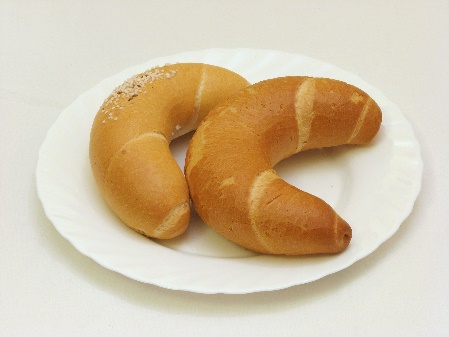 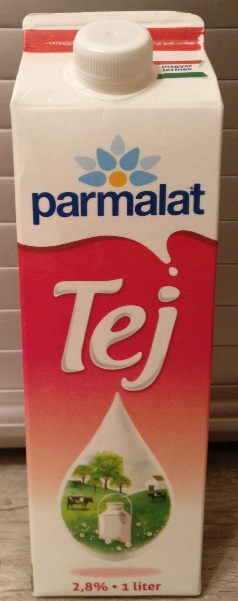 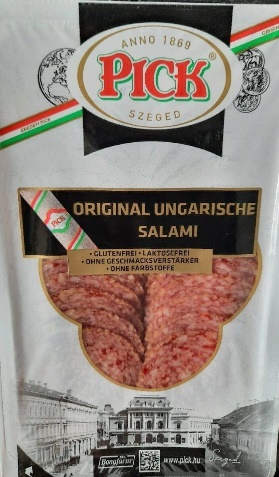 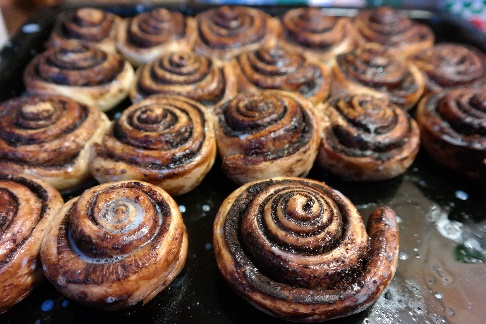 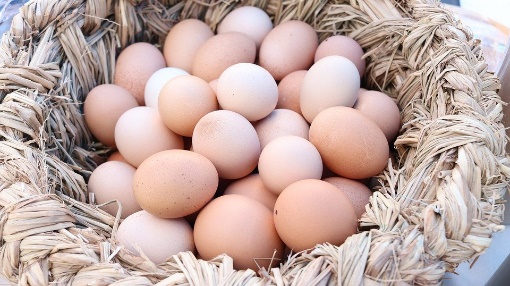 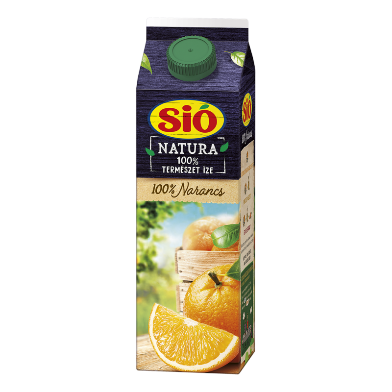 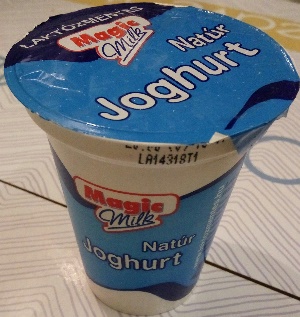 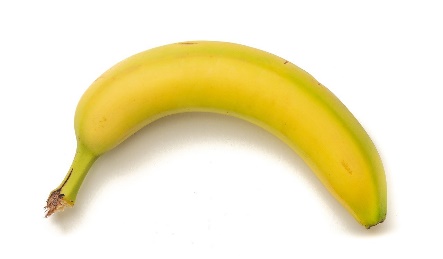 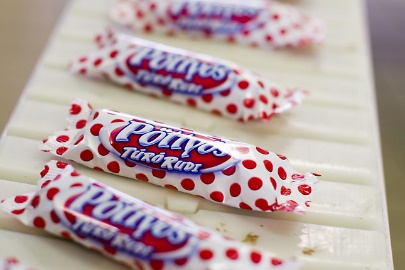 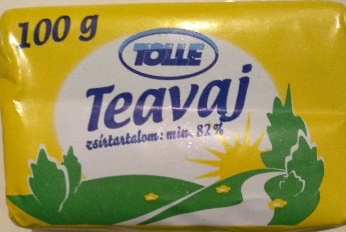 